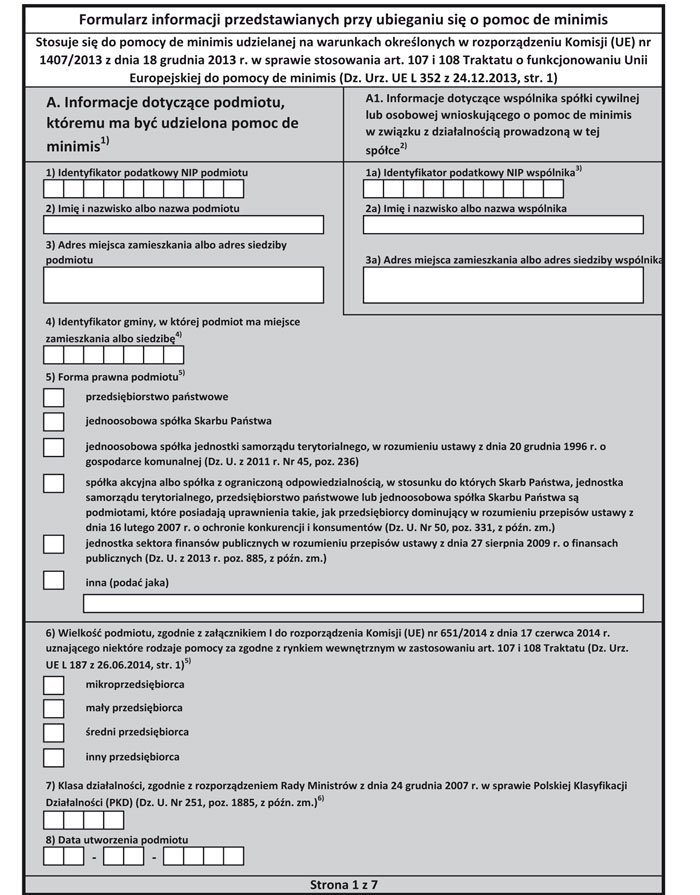 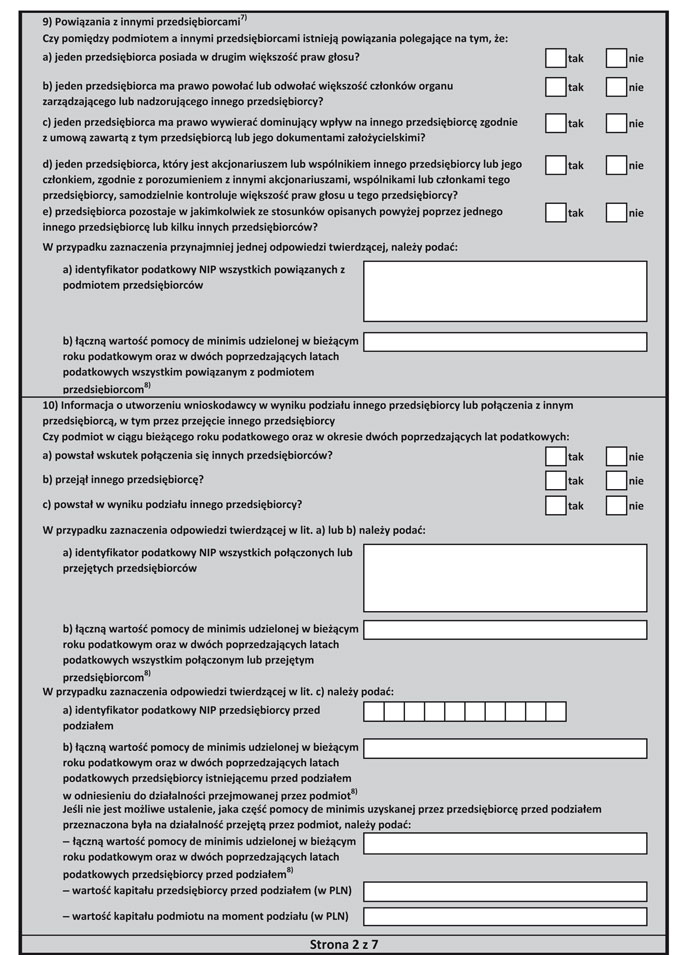 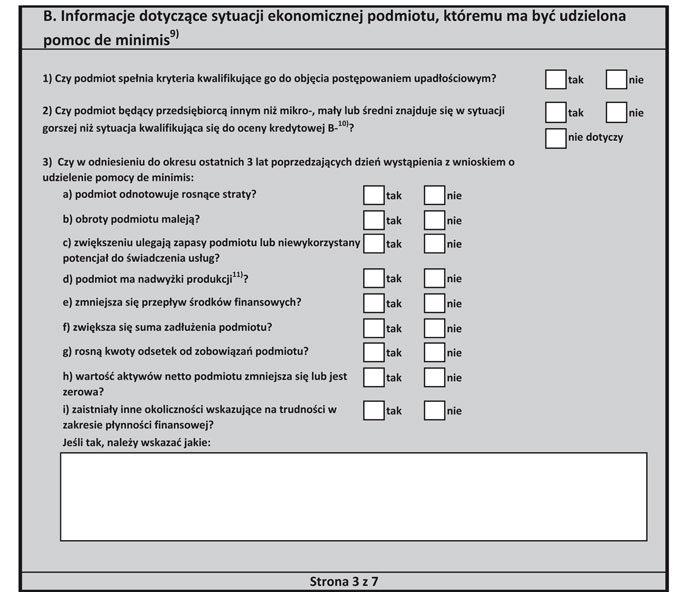 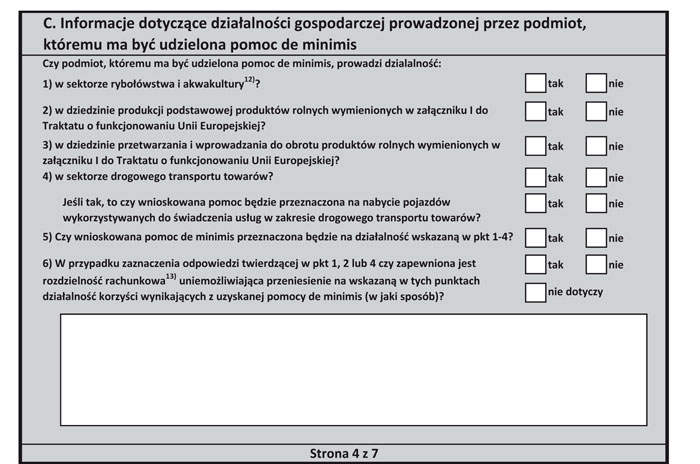 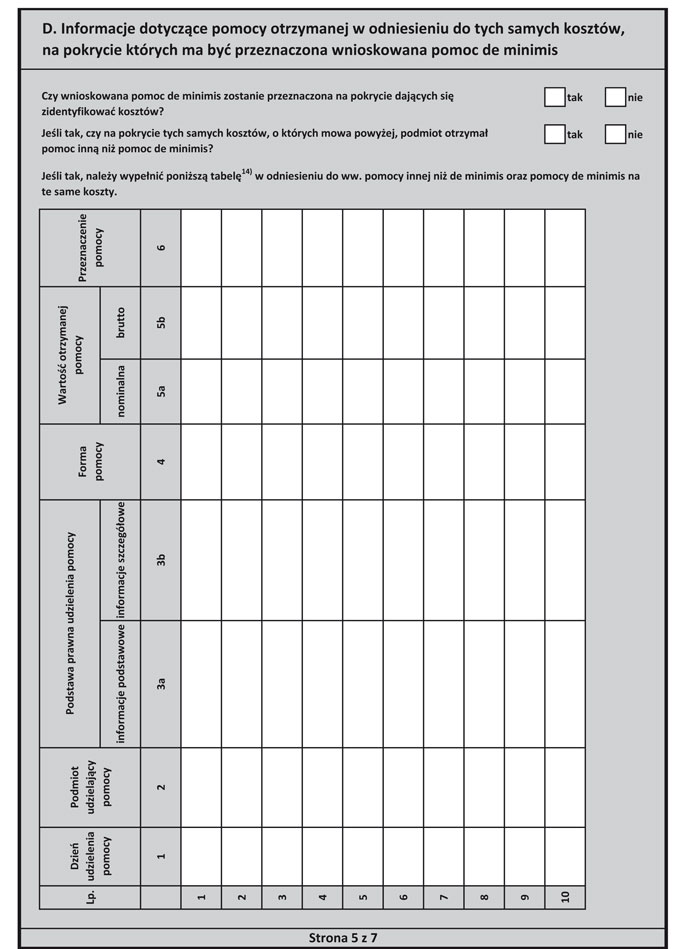 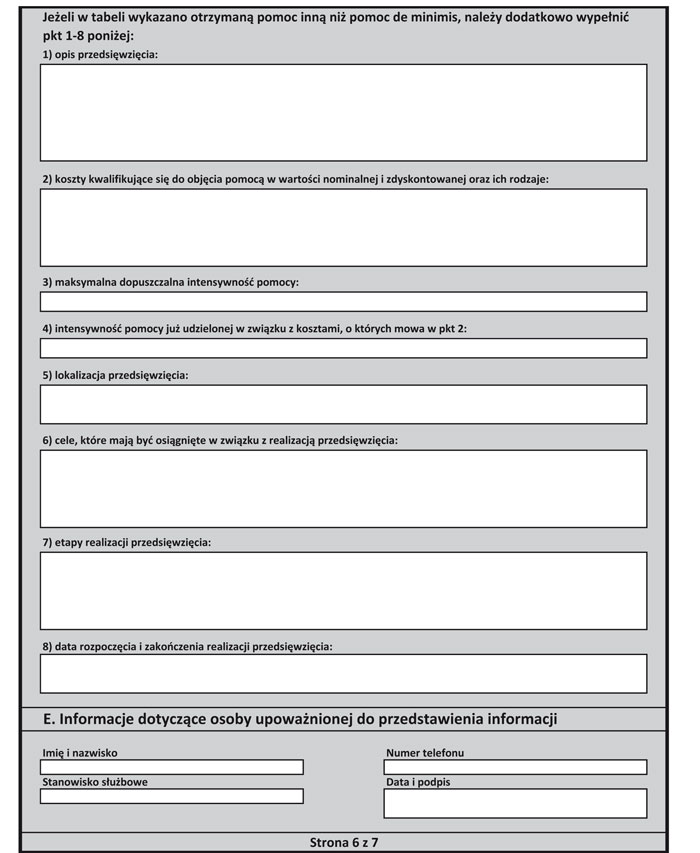 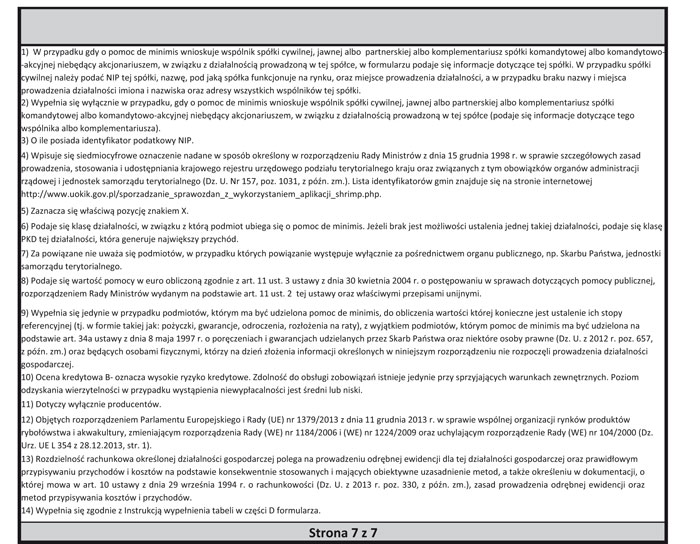 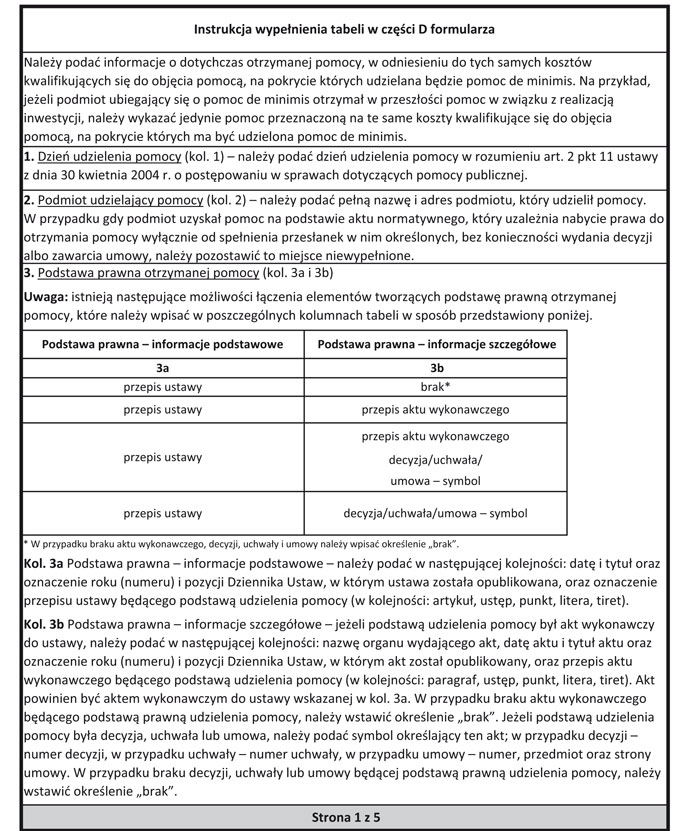 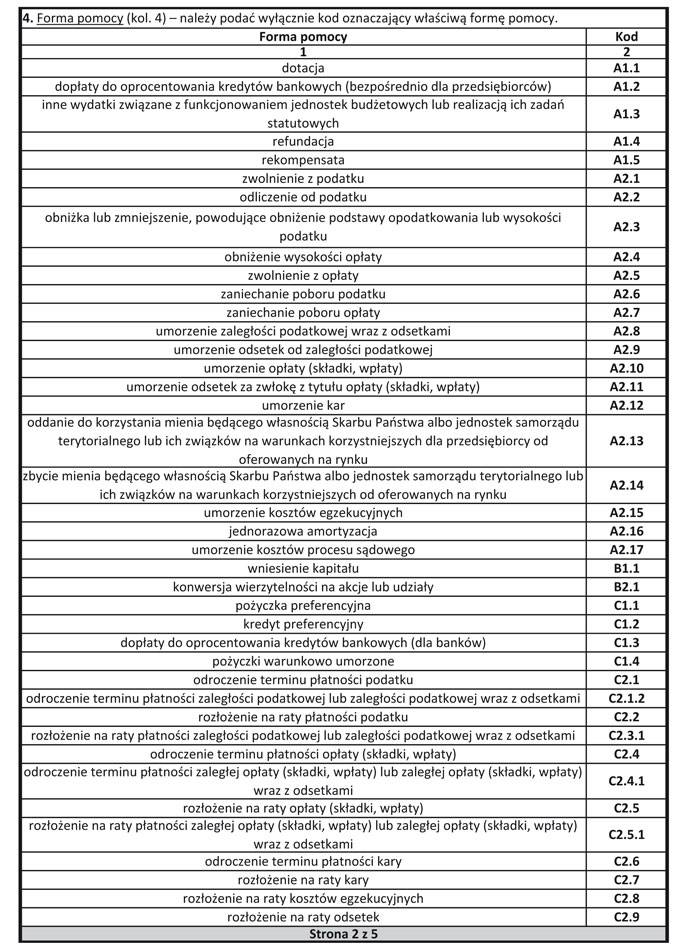 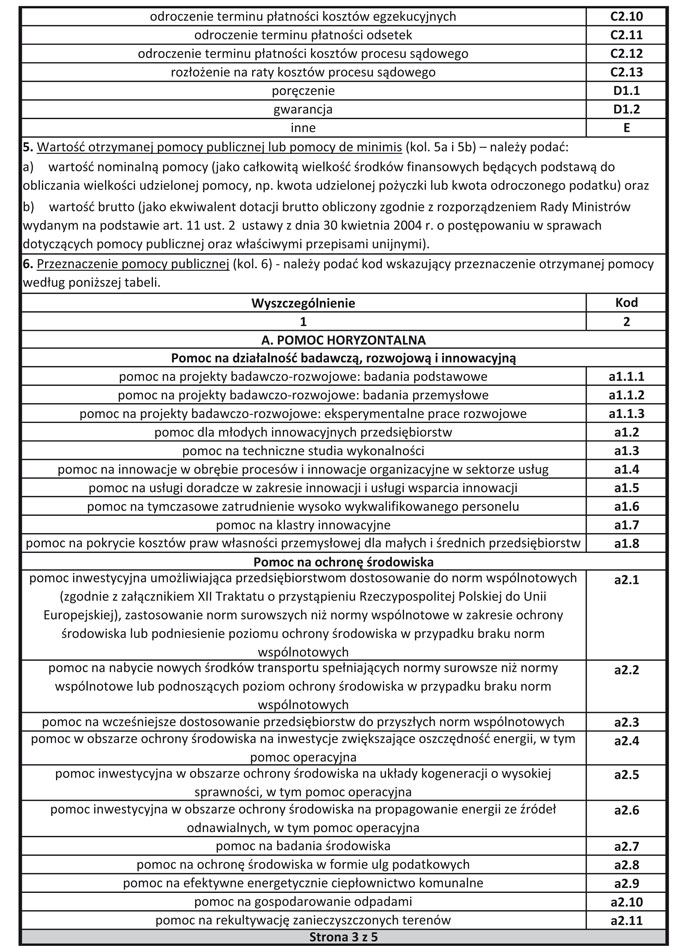 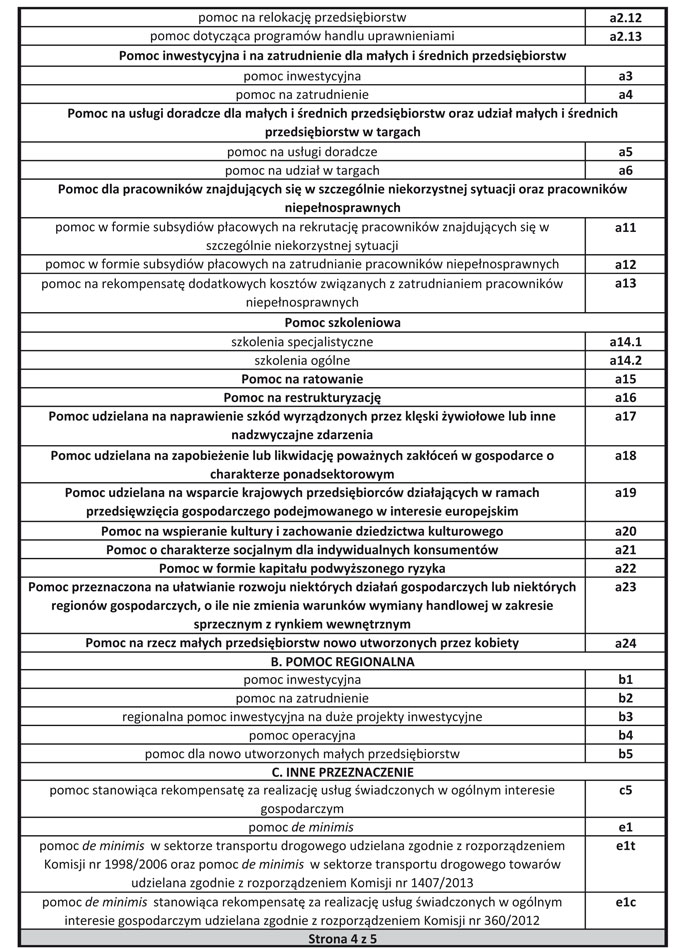 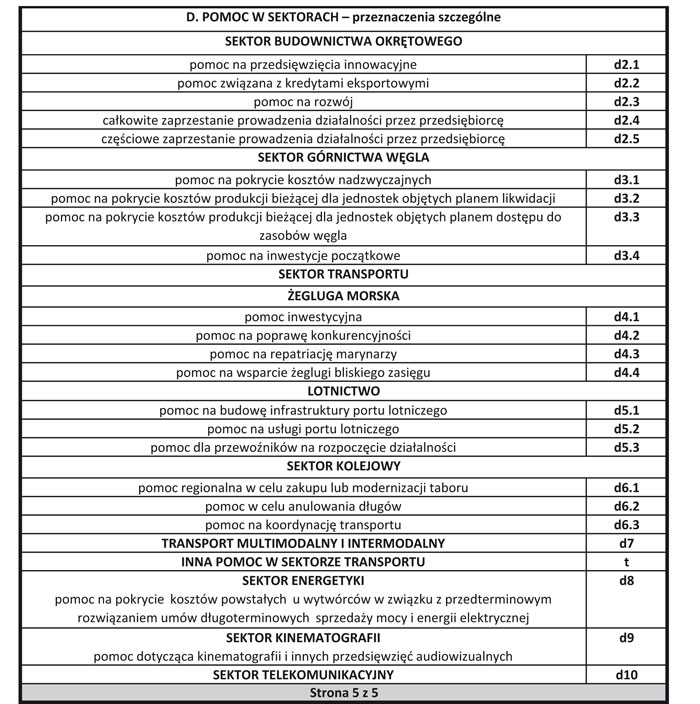 OŚWIADCZAM, ŻE W CIĄGU BIEŻĄCEGO ROKU KALENDARZOWEGO I DWÓCH POPRZEDZAJĄCYCH BIEŻĄCY ROK KALENDARZOWY LAT:Nie otrzymałem (am) pomocy de minimisOtrzymałem (am) pomoc de minimis w wysokości  ……………………… euro 
w ciągu bieżącego roku kalendarzowego i dwóch poprzedzających bieżący rok kalendarzowy latW przypadku wniosku składanego przez spółkę cywilną, należy również uwzględnić uzyskaną pomoc de minimis w odniesieniu do każdego ze wspólników tej spółki.W przypadku otrzymania jakiejkolwiek pomocy de minimis w trakcie rozpatrywania wniosku, należy przesłać informację o takiej pomocy wraz z zaświadczeniem o pomocy de minimis. *- właściwe zaznaczyć…………………………………………………                                                                                                                 (Właściciel, Dyrektor, Prezes)OŚWIADCZENIE O NIEOTRZYMANIUPOMOCY PUBLICZNEJOświadczam ,że:…………………………………………………………………………………………………(nazwa pracodawcy)nie otrzymał/am/em  pomocy publicznej na przedsięwzięcie, na którego realizację wnioskuję o udzielenie pomocy publicznej.Data............................. 	                                                              …………………………………………									podpis, pieczęć                                                                   Właściciel, Dyrektor, Prezes)Oświadczam, że dane w niniejszym wniosku są zgodne z prawdąPowyższe oświadczenie składam pouczony/a o odpowiedzialności karnej z art. 233 Kodeksu karnego stanowiącego, iż: „Kto, składając zeznanie mające służyć za dowód w postępowaniu sądowym lub w innym postępowaniu prowadzonym na podstawie ustawy, zeznaje nieprawdę lub zataja prawdę podlega karze pozbawienia wolności od 6 miesięcy do lat 8”.Oświadczam. Jako  pracodawca stwierdzam,  że dane zawarte w niniejszym oświadczeniu są zgodne z prawdą.Data............................. 	                                                              …………………………………………									podpis, pieczęć                                                                          Właściciel, Dyrektor, PrezesL.pDataudzieleniapomocyNr umowyNazwa instytucjiudzielającej pomocyKwota w euronetto/ bruttoCel przeznaczenia pomocyOGÓŁEM:OGÓŁEM:OGÓŁEM:OGÓŁEM: